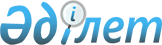 Об утверждении государственного образовательного заказа на дошкольное воспитание и обучение, размер родительской платы по Казалинскому району на 2017 год
					
			С истёкшим сроком
			
			
		
					Постановление акимата Казалинского района Кызылординской области от 20 сентября 2017 года № 186. Зарегистрировано Департаментом юстиции Кызылординской области 5 октября 2017 года за № 5982. Прекращено действие в связи с истечением срока
      В соответствии с подпунктом 8-1) пункта 4 статьи 6 Закона Республики Казахстан от 27 июля 2007 года "Об образовании" акимат Казалинского района ПОСТАНОВЛЯЕТ:
      1. Утвердить государственный образовательный заказ на дошкольное воспитание и обучение, размер родительской платы по Казалинскому району на 2017 год согласно приложениям 1, 2.
      2. Признать утратившим силу постановление акимата Казалинского района от 20 января 2017 года № 17 "Об утверждении государственного образовательного заказа на дошкольное воспитание и обучение, размера подушевого финансирования и родительской платы по Казалинскому району на 2017 год" (зарегистрировано в Реестре государственной регистрации нормативных правовых актов за № 5718, опубликовано 24 февраля 2017 года в эталонном контрольном банке нормативных правовых актов Республики Казахстан).
      3. Контроль за исполнением настоящего постановления возложить на курирующего заместителя акима Казалинского района.
      4. Настоящее постановление вводится в действие со дня первого официального опубликования. Государственный образовательный заказ на дошкольное воспитание и обучение на 2017 год Размер родительской платы на 2017 год
					© 2012. РГП на ПХВ «Институт законодательства и правовой информации Республики Казахстан» Министерства юстиции Республики Казахстан
				
      АКИМ РАЙОНА

Н.ШАМУРАТОВ
Приложение 1 к постановлению акимата Казалинского района от "28" сентября 2017 года № 186
№
Наименование района
Количество детей размещаемых в дошкольные организации за счет государственного образовательного заказа
1
Казалинский район
1567Приложение 2 к постановлению акимата Казалинского района от "28" сентября 2017 года № 186
№
Размер родительской платы в государственных дошкольных организациях в один месяц
Размер родительской платы в частных дошкольных организациях, получающих услуги по государственному образовательному заказу в один месяц
1
Не более шестикратного месячного расчетного показателя
Не более десятикратного месячного расчетного показателя